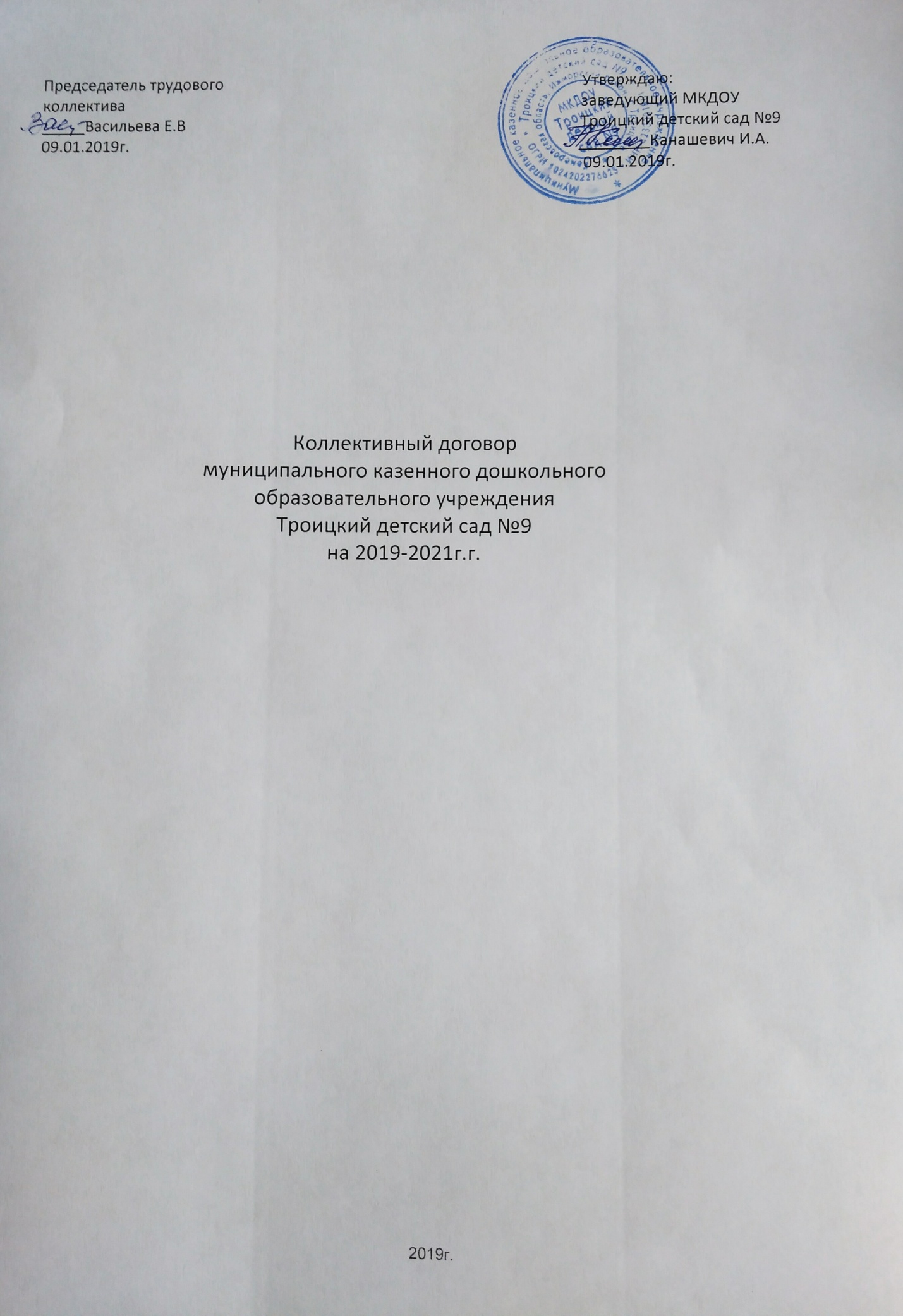 1. Общие положения1.1. Настоящий коллективный договор заключен в соответствии с Трудовым кодексом Российской Федерации (далее – ТК РФ), Законом Российской Федерации от 11. 03. 92 г. № 2490-1 «О коллективных договорах и соглашениях» и Федеральным Законом о внесении изменений и дополнений в Закон РФ «О коллективных договорах и соглашениях» от 24.11. 95г. № 175 и является правовым актом, регулирующим социально-трудовые отношения и заключаемый работниками МКДОУ  Троицкий детский сад №9 (далее – работники ДОУ) с работодателем в лице их представителей.1.2. Сторонами настоящего коллективного договора являются: работодатель – Муниципальное казенное дошкольное образовательное учреждение Троицкий детский сад №9 в лице заведующего Канашевич Ирины Анатольевны, именуемый далее Работодатель и работники учреждения, именуемые далее Работник.1.3 Коллективный договор составлен на основе предложений работников ДОУ, заключен полномочными представителями сторон на добровольной и равноправной основе в целях:- создания системы социально-трудовых отношений в учреждении, максимально способствующей стабильности и эффективности ее работы, долгосрочному поступательному развитию, росту ее общественного престижа и деловой репутации;- установления социально-трудовых прав и гарантий, улучшающих положение работников по сравнению с действующим законодательством;- повышения уровня жизни  работников и членов их семей;- создания благоприятного психологического климата в коллективе;- практической реализации принципов социального партнерства и взаимной ответственности.1.4. Стороны признают своим долгом сотрудничать для осуществления указанных целей, проявлять доверие, взаимопонимание и откровенность в отношениях друг с другом.1.5. Стороны коллективного договора принимают на себя следующие обязательства:Работодатель обязуется:- соблюдать условия данного договора и выполнять его положения;- знакомить с коллективным договором, другими локальными нормативными актами, принятыми в соответствии с его полномочиями, всех работников ДОУ, а также всех вновь поступающих работников при их приеме на работу, обеспечивать гласность содержания и выполнения условий коллективного договора, (путем проведения собраний, конференций, отчетов ответственных работников, через информационные стенды, др.)- обеспечить эффективное управление ДОУ, сохранность его имущества;- обеспечивать занятость работников, эффективную организацию труда и его безопасность;- создавать условия для профессионального и личностного роста работников, укрепления мотивации высокопроизводительного труда;Работник обязуются:- полно, качественно и своевременно выполнять обязанности по трудовому договору;- соблюдать правила внутреннего трудового распорядка, установленный режим труда, правила и инструкции по охране труда;- повышению эффективности труда, улучшению качества воспитательно-образовательной деятельности, росту профессионализма;- беречь имущество организации, заботиться об экономии электроэнергии и других ресурсов;- создавать и сохранять благоприятный психологический климат в коллективе, уважать права друг друга.1.6. Действие настоящего коллективного договора распространяется на всех работников учреждения, независимо от должности, длительности трудовых отношений с учреждением, характера выполняемой работы.1.7. Коллективный договор заключен на срок с 2019 – 2021 гг. и вступает в силу с 2019 года.1.8. По взаимному согласию сторон в течение срока действия коллективного договора в него могут быть внесены изменения и дополнения в порядке, установленном Законом для его заключения.Стороны коллективного договора доверяют своим представителям вносить согласованные изменения и дополнения в коллективный договор в рабочем порядке.Любые изменения и дополнения в коллективный договор подлежат обязательному утверждению на собрании работников.1.9. Локальные нормативные акты, издаваемые Работодателем, не должны противоречить положениям действующего законодательства, распространяющихся на учреждение соглашений, настоящего коллективного договора. Этим же критериям должны соответствовать трудовые договоры, заключаемые индивидуально с каждым из работников.1.10. Условия настоящего коллективного договора обязательны для его сторон.1.11. Коллективный договор сохраняет свое действие в случае изменения наименования ДОУ, расторжения трудового договора с руководителем учреждения.1.12. При реорганизации (слияние, присоединение, разделение, выделение, преобразование) ДОУ коллективный договор сохраняет свое действие в течение срока реорганизации.При ликвидации ДОУ коллективный договор сохраняет свое действие в течение срока проведения ликвидации.1.13. Коллективный договор заключается на срок не более 3-х лет и вступает в силу со дня подписания его сторонами. Стороны имеют право продлевать действие коллективного договора на срок не более 3-х лет (ст.43 ТК РФ).1.14. В течение срока действия коллективного договора:- стороны вправе вносить в него дополнения, изменения на основе взаимной договоренности в порядке, установленном ТК РФ;- ни одна из сторон не вправе прекратить в одностороннем порядке выполнение принятых на себя обязательств.1.15. Стороны дважды в год (раз в полугодие) отчитываются о выполнении коллективного договора на общем собрании (конференции) трудового коллектива.2. Трудовые отношения.2.1. Стороны договорились о том, что:- трудовой договор заключается в письменной форме, составляется в двух экземплярах, каждый из которых подписывается сторонами. Один экземпляр трудового договора передается работнику, другой хранится у работодателя. Получение работником экземпляра трудового договора должно подтверждаться подписью работника на экземпляре трудового договора, хранящемся у работодателя;- трудовой договор, не оформленный надлежащим образом, считается заключенным, если работник приступил к работе с ведома или по поручению работодателя или его представителя. При фактическом допущении работника к работе работодатель обязан оформить с ним трудовой договор в письменной форме не позднее трех рабочих дней со дня фактического допущения к работе;- прием на работу оформляется приказом (распоряжением) работодателя, изданным на основании заключенного трудового договора. Содержание приказа (распоряжения) работодателя должно соответствовать условиям заключенного договора;- приказ (распоряжение) работодателя о приеме на работу объявляется работнику под роспись в трехдневный срок со дня фактического начала работы. По требованию работника работодатель обязан выдать ему заверенную копию указанного приказа (распоряжения).2.2. Работодатель обязан при заключении трудового договора с работником ознакомить его под роспись с уставом ДОУ, отраслевыми и территориальными соглашениями, коллективным договором, правилами внутреннего трудового распорядка и иными локальными нормативными актами, непосредственно связанными с трудовой деятельностью работника.2.3. Трудовой договор с работниками ДОУ заключается на неопределенный срок.  Заключение срочного трудового договора допускается, если трудовые отношения не могут быть установлены на неопределенный срок с учетом характера предстоящей работы и условий ее выполнения, а именно в случаях, предусмотренных ч. 1 ст. 59 ТК РФ.В случаях, регулируемых ч. 2 ст. 59 ТК РФ, срочный трудовой договор может заключаться по соглашению сторон трудового договора без учета характера предстоящей работы и условий ее выполнения.2.4. Изменение определенных сторонами условий трудового договора, в т. ч. перевод на другую работу, разрешается только по соглашению сторон трудового договора, за исключением случаев, оговоренных ТК РФ.  Соглашение об изменении определенных сторонами условий трудового договора заключается в письменной форме.2.5. Условия, оговариваемые при заключении трудового договора, не могут ущемлять социально-экономические, трудовые права работников, гарантированные законодательством, коллективным договором ДОУ.Согласно ч.1. ст. 57 ТК РФ трудовой договор содержит полную информацию о сторонах, заключивших его.Обязательным для включения в трудовой договор являются следующие условия:- указание места работы (конкретный адрес работодателя);- трудовая функция (должность по штатному расписанию, профессия, специальность с указанием квалификации; конкретный вид поручаемой работы). Если из федеральных законов следует, что с выполнением работ по определенным должностям, профессиям, специальностям связано предоставление компенсаций и льгот либо наличие ограничений, то наименование этих должностей, профессий или специальностей и квалификационные требования к ним должны соответствовать наименованиям и требованиям, указанным в квалификационных справочниках, утверждаемых в порядке, устанавливаемом Правительством РФ;- определение даты начала работы, а при заключении срочного трудового договора – также срок его действия и обстоятельства (причины), послужившие основанием для его подписания в порядке,  предусмотренном ТК РФ или иным федеральным законом;- условия оплаты труда (в т. ч. размер тарифной ставки или оклада (должностного оклада) работника, оплаты, надбавки и поощрительные выплаты);- режим рабочего времени и времени отдыха (если для данного работника он отличается от общих правил, действующих у данного работодателя);- компенсации за тяжелую работу и работу с вредными и (или) опасными условиями труда с указанием характеристик условий труда на рабочем месте;- условие об обязательном социальном страховании работника в соответствии с ТК РФ и иными федеральными законами;- другие условия в случаях, предусмотренных трудовым законодательством и иными нормативными правовыми актами, содержащими нормы трудового права.В трудовом договоре могут быть отражены дополнительные условия, не ухудшающие положение работника по сравнению с положением, установленным трудовым законодательством и иными нормативными правовыми актами, содержащими нормы трудового права, коллективным договором, локальными нормативными актами.   2.6. Если по причине перемены организационных или технических условий труда определенные сторонами условия трудового договора не могут быть сохранены, по инициативе работодателя допускается их изменение, за исключением трудовой функции работника.О предстоящих изменениях определенных сторонами условий трудового договора, а также о причинах, вызвавших их необходимость, работодатель обязан уведомить работника в письменной форме не позднее, чем за два месяца, если иное не предусмотрено ТК РФ.2.7. Расторжение трудового договора с работником по инициативе работодателя должно происходить в строгом соответствии с законодательством.3. Оплата труда и стимулирование работников.3.1. Стороны исходят из того, что:3.1.1. Работникам  ДОУ устанавливается минимальный размер оплаты труда  согласно МРОТ.3.1.2. В величину минимального размера оплаты труда включаются все виды начислений и выплат по заработной плате, выплачиваемые работнику в соответствии с трудовым договором.3.1.3. При обеспечении минимального размера оплаты труда соблюдать дифференциацию в уровнях оплаты труда различных категорий работников.3.1.4. В соответствии с частью 3 ст.133 Трудового кодекса Российской Федерации, работник имеет право на оплату труда не ниже установленного федеральным законом минимального размера в случае, когда он полностью отработал норму рабочего времени соответствующего месяца и выполнил нормы труда (трудовые обязанности).3.1.5. В случае если работник трудится в режиме неполного рабочего времени (на условиях работы по совместительству, неполного рабочего дня) или отработал не весь фонд рабочего времени (находится на больничном, в ежегодном отпуске), установленный на данный месяц, оплата труда производится пропорционально отработанному времени.3.1.6. Оплата труда работников ДОУ производится согласно Положения о формировании системы оплаты труда работников муниципальных бюджетных  дошкольных образовательных учреждений.3.1.7. Ставки заработной платы и должностные оклады педагогических работников устанавливаются по профессиональным квалификационным группам должностей специалистов и служащих ДОУ в зависимости от образования и стажа педагогической работы, квалификационной категории, присвоенной по результатам аттестации.3.1.8. Заработная плата выплачивается работникам за текущий месяц не реже чем каждые полмесяца в денежной форме. Днями выплаты заработной платы являются: выплата заработной платы за первую половину текущего месяца производится  30 числа текущего месяца; выплата заработной платы за вторую половину текущего месяца, производится до 15 числа текущего месяца.При совпадении дня выплаты с выходным и нерабочим праздничным днем выплата заработной платы производится накануне этого дня (ст.136 ТК РФ)3.1.9. Заработная плата исчисляется в соответствии с системой оплаты труда, предусмотренной Положением об оплате труда, и включает в себя:- оплату труда исходя из ставок заработной платы и должностных окладов, установленных в соответствии с профессиональными квалификационными группами должностей специалистов и служащих ДОУ;- доплаты за выполнение работ, связанных с образовательным процессом и не входящих в круг основных обязанностей;- доплаты за условия труда, отклоняющиеся от нормальных условий труда;- другие выплаты, предусмотренные действующим законодательством, Положением об оплате труда, локальными нормативными актами ДОУ.         3.1.10. При совмещении профессий (должностей), расширения зон обслуживания, увеличения объема работы или исполнении обязанностей временно отсутствующего работника без освобождения от работы, определенной трудовым договором, работнику производится доплата. Размер доплаты устанавливается по соглашению сторон трудового договора с учетом содержания и объема дополнительной работы (ТК РФ ст. 151)         Осуществлять оплату труда сотрудников, замещающих отсутствующих работников по причине временной нетрудоспособности, в следующем за выполнением работе месяце, по приказу заведующего.3.2. Работодатель обязуется обеспечивать:3.2.1. Извещение в письменной форме каждого работника о составных частях его заработной платы, размерах и основаниях произведенных удержаний, а также об общей денежной сумме, подлежащей выплате (ст. 136 ТК РФ).3.2.2. Выплату отпускных не позднее, чем за три дня до начала отпуска (ст. 136 ТК РФ), выплаты при увольнении – в последний день работы (ст. 80 ТК РФ).3.2.3. Расходование  средств стимулирующей и компенсационной части фонда оплаты труда, выплату премий в соответствии с Положением о распределении стимулирующей и компенсационной части фонда оплаты труда, премировании и других видах материального поощрения работникам ДОУ (приложение № __).3.2.4. Оплату труда в выходной и нерабочий праздничный день не менее чем в двойном размере. По желанию работника взамен оплаты предоставлять ему другой день отдыха (ст. 153 ТК РФ).Повышение заработной платы по указанным основаниям производится с учетом результатов аттестации рабочих мест.3.2.5. Выплату работникам надбавки в размере 40% тарифной ставки (оклада) за работу в ночное время (с 22:00 до 6:00). Когда при выполнении отдельных видов работ не может быть соблюдена установленная для данной категории работников ежедневная или еженедельная продолжительность рабочего времени, допускается введение суммированного учета рабочего времени с тем, чтобы продолжительность рабочего времени за учетный период (месяц, квартал и другие периоды) не превышала нормального числа рабочих часов. Учетный период не может превышать один год (ст. 104 ТК РФ).  3.3.Применять меры  поощрения в виде: премирования, вынесения благодарности.  3.4. Ответственность за своевременность и правильность определения размеров и выплаты заработной платы работникам несет руководитель ДОУ.4.Организация труда. Рабочее время и время отдыха.4.1.Стороны пришли к соглашению о том, что:4.1.1. Продолжительность рабочего времени педагогических работников (нормы часов педагогической работы за ставку заработной платы) регулируются Приказом Минобрнауки РФ от 24.12.2010 № 2075 «О продолжительности рабочего времени (норме часов педагогической работы за ставку заработной платы) педагогических работников».       4.1.2. Для педагогических работников ДОУ устанавливается сокращенная продолжительность рабочего времени – не более 36 часов в неделю (ст.333 ТК РФ).       4.1.3. Рабочее время работников определяется Правилами внутреннего трудового распорядка учреждения (ст. 91 ТК РФ) (приложение №1), учебным расписанием, годовым календарным учебным графиком, графиком сменности утверждаемыми работодателем с учетом мнения профкома, а также условиями трудового договора должностными инструкциями работников и обязанностями, возлагаемыми на них Уставом учреждения.       4.1.4. Продолжительность рабочего времени у руководящих работников, учебно-вспомогательного персонала, у работников, работающих по общеотраслевым должностям руководителей и служащих и профессиям рабочих составляет 40 часов в неделю (нормальная продолжительность рабочего времени), у работников занятых на работах с вредными и (или) опасными условиями труда – не более 36 часов в неделю.У женщин, работающих в сельской местности, независимо от занимаемой должности и от места их жительства, продолжительность  рабочей недели  составляет 36 часов  (постановление Верховного Совета РСФСР от 01.11.1990 г. «О неотложных мерах по  улучшению положения  женщин, семьи, охраны материнства и детства на селе».  У работников, являющихся инвалидами первой и второй групп,  недельная  продолжительность рабочего времени не должна  превышать  35 часов.Для педагогических работников установлена сокращённая продолжительность рабочего времени не более 36 часов в неделю. Продолжительность рабочего времени (норме часов преподавательской, педагогической работы за ставку заработной платы) педагогических работников  устанавливается соответствующим приказом Минобрнауки РФ.4.1.5.Заведующий Учреждения обеспечивает контроль учета времени, фактически отработанного каждым работником (ТК РФ ст. 91).4.1.6. При неявке на работу по болезни работник обязан, срочно, известить об этом, заведующего, а также предоставить лист временной нетрудоспособности в первый день выхода на работу.4.1.7.   В течение рабочего дня работнику должен быть предоставлен перерыв для отдыха и питания, продолжительность которого устанавливается правилами внутреннего трудового распорядка Учреждения (ТК РФ СТ.91 )и не должно быть менее 30 мин (ст. 108 ТК РФ).4.1.8. Для педагогических работников, выполняющих свои обязанности непрерывно в течение рабочего дня, перерыв для приема пищи не устанавливается. Работникам учреждения обеспечивается возможность приема пищи одновременно вместе с воспитанниками или отдельно в специально отведенном для этой цели помещении. (Приказ Минобрнауки России от 27.03.2006 г. № 69).4.1.9. Педагогические работники должны приходить на рабочее место не менее чем за 15 минут до начала занятий.4.1.10. Для всех работников ДОУ устанавливается 5-ти дневная рабочая неделя с двумя выходными днями (суббота, воскресенье).4.1.11. Работа в выходные и нерабочие праздничные дни запрещена. Привлечение к работе в выходные и нерабочие праздничные дни допускается только в случаях, регулируемых статьей 113 ТК РФ с письменного согласия работников по письменному распоряжению руководителя ДОУ.4.1.12.Неполное рабочее время — неполный рабочий день или неполная рабочая неделя устанавливаются в следующих случаях:- по соглашению между работником и работодателем;- по просьбе беременной женщины, одного из родителей (опекуна, попечителя, законного представителя);- имеющего ребенка в возрасте до 14 лет (ребенка-инвалида до 18 лет);- а также лица, осуществляющего уход за больным членом семьи в соответствии с медицинским заключением.4.1.13.Работодатель предоставляет работникам ежегодный основной оплачиваемый отпуск продолжительностью 28 календарных дней (ст.115 ТК РФ).Продолжительность отпуска для педагогических работников ДОУ не менее 42 календарных дня.Продолжительность отпуска работающих инвалидов не менее 30 календарных дней (ст. 23 ФЗ «Об инвалидах»).4.1.14.Очередность предоставления отпусков определяется в соответствии с графиком отпусков, разработанным руководителем не позднее, чем за две недели до наступления нового календарного года (до 15 декабря). О времени начала отпуска работник должен быть извещен не позднее чем за две недели до его начала.4.1.15.По соглашению между работником и руководителем ДОУ ежегодный основной оплачиваемый отпуск может быть разделен на части, при этом хотя бы одна из частей этого отпуска должна быть не менее 14 календарных дней. Отзыв работника из отпуска допускается только с его согласия (ст.125 ТК РФ)4.1.16.Оплачиваемый отпуск предоставляется работнику ежегодно. Право на использование отпуска за первый год работы возникает у работника по истечению 6 месяцев его непрерывной работы в МКДОУ. В последующие годы работы отпуск предоставляется в любое время года в соответствии с графиком.4.2.Работодатель обязуется:4.2.1.Обеспечивать  право на дополнительный оплачиваемый отпуск в соответствии со Списком, утвержденным постановлением Госкомтруда СССР и Президиума ВЦСПС от 25 октября 1974г. № 298/П-22 «Об утверждении списка производств, цехов, профессий и должностей с вредными условиями труда, работа в которых дает право на дополнительный отпуск и сокращенный рабочий день» в соответствии  с аттестацией рабочих мест за особые условия труда в соответствии со ст. 117 ТК РФ: : (с последующими изменениями и дополнениями). (Приложение №___ не менее 3 календарных дней дополнительного отпуска)- с ненормированным рабочим днем в соответствии со ст. 119 ТК РФ4.2.2.Предоставлять отпуск без сохранения заработной платы по письменному заявлению категориям работников, указанных в ст.ст. 128, 263 ТК РФ.                                                                      В этом случае указанный отпуск по заявлению работника может быть присоединён к ежегодному оплачиваемому отпуску или использован отдельно полностью либо по частям. Перенесение этого отпуска на следующий рабочий год не допускается.4.2.3.Предоставлять в обязательном порядке по письменному заявлению работника отпуск без сохранения заработной платы, в удобное для него время продолжительностью до 14 календарных дней в следующих случаях:·женщинам по уходу за ребенком по достижении им 3-х лет;·работающим женщинам-опекунам и другим лицам, воспитывающим при отсутствии родителей двух и более детей в возрасте до 14- лет – не менее 14 календарных дней в удобное для них время в течение года;·работающим пенсионерам по старости (по возрасту) – до 14 календарных дней;·родителям и женам (мужьям) военнослужащих, погибших или умерших вследствие ранения, контузии или увечья, полученных при исполнении обязанностей воинской службы, либо вследствие заболевания, связанного с прохождением военной службы – до 14 календарных дней·работающим инвалидам – до 60 календарных дней в году;·работникам в случаях рождения ребенка, регистрации брака, смерти близких родственников – до 5 календарных дней·с санаторно-курортным или амбулаторным лечением и проездом в санаторий и обратно на необходимое количество дней; ·работнику, имеющему двух и более детей в возрасте до 14 лет;·работнику имеющему ребенка инвалида в возрасте до 18 лет – до 14 календарных дней;· одинокому родителю, воспитывающему ребенка до 14 лет- до 14 календарных дней4.2.4. Работодатель обязуется также предоставлять отпуск с сохранением среднего заработка:работникам, обучающимся без отрыва от производства в образовательных учреждениях высшего и среднего профессионального образования в соответствии со статьями 173-174 ТК РФ, с последующей отработкой в течение 3-х лет. 4.2.5. Предоставлять работникам дополнительный оплачиваемый отпуск в следующих случаях:·родителям, имеющим детей-школьников (до 10 лет) 1 календарный день, День знаний (1-е сентября).4.2.6. Предоставлять педагогическим работникам через каждые 10 лет непрерывной преподавательской работы длительный отпуск сроком до одного года в порядке и на условиях, определенных Положением, утвержденным приказом Минобразования РФ. 5. Вопросы занятости, профессиональной подготовки и переподготовки кадров5.1. Работодатель обеспечивает:5.1.1. Занятость в первую очередь работников, с которыми заключен трудовой договор по основному месту работы.5.2. Стороны договорились, что:5.2.1. Преимущественное право на оставление на работе при сокращении численности или штата равной производительности труда и квалификации помимо лиц, указанных в ст. 179 ТК РФ, имеют также лица:- предпенсионного возраста (за два года до пенсии);- проработавшие в ДОУ свыше 20 лет;- одинокие матери  и отцы, воспитывающие детей до 16 лет;- родители, воспитывающие детей-инвалидов до 18 лет;- награжденные государственными наградами в связи с педагогической деятельностью;- молодые специалисты, имеющие трудовой стаж менее одного года (и другие категории работников).5.2.2. Высвобождаемым работникам предоставляются гарантии и компенсации, предусмотренные действующим законодательством при  сокращении численности штата (ст. 178, 180 ТК РФ), а также преимущественное право приема на работу при появлении вакансий.5.3. Работодатель определяет формы профессиональной подготовки, переподготовки и повышения квалификации работников, перечень необходимых профессий и специальностей на каждый календарный год с учетом перспектив развития ДОУ.Работодатель обеспечивает подготовку и проведение аттестации педагогических работников сообразно с нормативными документами, установление работникам соответствующих полученным квалификационным категориям разрядов оплаты труда со дня вынесения решения аттестационной комиссией.          5.3.1.Повышение квалификации педагогических работников не реже одного раза в три года.          5.3.2.Работодатель создаёт условия для переподготовки педагогических работников по необходимым дошкольному образовательному учреждению специальностям, обеспечивая при получении второго высшего образования предоставления учебного отпуска в полном объёме с сохранением должностного оклада (ставки) за счёт экономии фонда заработной платы или внебюджетных средств.5.3.3. Сохранение за работниками места работы (должности) и средней заработной платы по основному месту работы при направлении работника на повышение квалификации с отрывом от работы (ст.168,187 ТК РФ).5.3.4. Предоставление гарантий и компенсаций работникам, совмещающим работу с успешным обучением в учреждениях высшего, среднего и начального профессионального образования, при  получении ими образования в порядке, предусмотренном ст.173-174 ТК РФ.5.3.5. Стороны гарантируют работникам образования при подготовке и проведении аттестации предоставление всех прав и льгот, закрепленных нормативными правовыми актами.5.4. Работодатель поощряет работников, имеющих высокие трудовые показатели трудовой деятельности, за продолжительную и безупречную работу почетными грамотами, званиями «лучший по профессии», представлениями их кандидатур к правительственным и краевым наградам.  6. Охрана труда и здоровья. Социальное страхование.6. Работодатель обязуется:6.1. Обеспечить право работников ДОУ на здоровые и безопасные условия труда, внедрение современных средств безопасности труда, предупреждающих производственный травматизм и возникновение профессиональных заболеваний работников (ст. 212 ТК РФ).6.2. Провести в ДОУ аттестацию рабочих мест и по ее результатам осуществлять работу по охране и безопасности труда.6.3. Проводить со всеми поступающими на работу, а также переведенными на другую работу работниками ДОУ обучение и инструктаж по охране труда, сохранности жизни и здоровья детей безопасным методам и приемам выполнения работ, оказанию первой помощи пострадавшим. Организовать проверку знаний работников ДОУ по охране труда на начало учебного года.6.4. Сохранять за работником место работы в ДОУ и т. п. органами государственного надзора и контроля вследствие нарушения законодательства, нормативных требований по охране труда не по вине работника. На этот период работник с его согласия может быть переведен работодателем на другую работу с оплатой труда по выполняемой работе, но не ниже среднего заработка по прежней работе. 6.5. Предоставить работнику другую работу, если работник отказывается от выполнения работ в случае возникновения непосредственной опасности для его жизни и здоровья. Перевод предусматривается на время устранения такой опасности.6.6. Не привлекать к дисциплинарной ответственности работника, отказавшегося от выполнения работ при возникновении непосредственной опасности для его жизни и здоровья либо выполнения тяжелых работ и работ с вредными или опасными условиями труда, не предусмотренных трудовым договором, из-за необеспечения его средствами индивидуальной и коллективной защиты. В случае причинения вреда жизни и здоровью работника при исполнении им трудовых обязанностей возмещение указанного вреда осуществляется в соответствии с федеральным законом.6.7. Разработать и утвердить инструкции по охране труда (ст. 212 ТК РФ), обеспечить их соблюдение работниками ДОУ.6.8. Обеспечивать работников специальной одеждой, обувью и другими средствами индивидуальной защиты, а также моющими и обеззараживающими средствами. Приобретение, хранение, стирку, сушку, дезинфекцию и ремонт средств индивидуальной защиты, спецодежды и обуви осуществлять за счет средств работодателя (ст. 221 ТК РФ).6.9. Проводить своевременное расследование несчастных случаев на производстве (ст. 227-230. 1 ТК РФ).6.10. Обеспечить прохождение обязательных предварительных и периодических медицинских осмотров работников за счет средств работодателя (ст. 212, 213 ТК РФ).6.11. Обеспечить обучение и проверку знаний по охране труда не реже одного раза в три года на специальных курсах руководителей, специалистов, уполномоченных (доверенных) лиц, членов комитета (комиссии) по охране труда за счет собственных средств или фонда социального страхования.6.12. Осуществлять общественный контроль улучшения условий и проведения мероприятий по охране труда работников учреждения в соответствии с законодательством.6.12.1. Заключать с работодателем от имени трудового коллектива соглашения по охране труда на календарный год.6.12.2. Проводить независимую экспертизу условий труда и обеспечения безопасности работников ДОУ.6.12.3. Принимать участие в расследовании, а также осуществлять самостоятельное расследование несчастных случаев.6.12.4. Предъявлять требование о приостановке работ в случае непосредственной угрозы жизни и здоровью работников.6.12.5. Обращаться в соответствующие органы с предложениями о привлечении к ответственности должностных лиц, виновных в нарушении нормативных требований по охране труда.7. Социальные льготы и гарантии.7.1. Работникам предоставляется дополнительный отпуск с сохранением заработной платы в следующих случаях (ч. 2 ст. 116 ТКРФ):            - при рождении ребенка в семье (мужу) – 2 календарных дня;            - бракосочетание работника – три рабочих дня;            - бракосочетание детей – один рабочий день;            - смерть близких родственников( детей, родителей, супруга, супруги)-3 рабочих дня;            - проводы сына на службу в армию – один рабочий день;       7.2. Правом дополнительного отпуска в соответствии  с аттестацией рабочих мест за особые условия труда пользуются работники Учреждения:- работники кухни, повар - 6 рабочих дней.       7.3. Работникам дошкольного образовательного учреждения, совмещающим работу и обучение без отрыва от работы и получающих профессиональное образование того же уровня вторично, предоставляется дополнительный отпуск без сохранения заработной платы сроком до 30 дней в течение календарного года.7.4. В целях облегчения и улучшения условий труда женщин работодатель принимает на себя обязательства:7.4.1. Ограничить применение труда женщин на работах в ночное время.7.4.2. Для обеспечения условий, позволяющих женщинам сочетать труд с материнством, работодатель принимает на себя обязательства:- освободить женщин, имеющих детей-инвалидов до 18 лет, по их просьбе, от ночных смен;8. Условия труда молодежи8.1. Работодатель обязуется обеспечить условия труда молодежи, в том числе:- исключить использование труда лиц в возрасте до 18 лет на тяжелых физических работах и работах с вредными и опасными условиями труда;- не допускать использование труда подростков на работах, где физические нагрузки превышают установленные нормативы (постановление Минтруда РФ от 07.04.99 г. № 7).9. Социальное страхование и медицинское обслуживание работников9.1. Работодатель обязуется своевременно и в полном объеме перечислять страховые взносы в социальные фонды и обеспечивает на этой основе постоянное социальное обслуживание  работников и членов их семей.9.2. Работодатель обязуется создавать все необходимые условия для прохождения работниками организации один раз в год диспансеризации.10. Пенсионное обеспечение10.1. В соответствии с Федеральным законом от 01.04.96 № 27-ФЗ «Об индивидуальном (персонифицированном) учете в системе государственного пенсионного страхования» работодатель обязан в установленный срок представлять органам Пенсионного фонда РФ сведения о застрахованных лицах, определенные настоящим Федеральным законом, и информировать застрахованных лиц, работающих у них,    о сведениях, представленных в орган Пенсионного фонда РФ, для индивидуального (персонифицированного) учета по мере их поступления.11. Разрешение трудовых споров11.1. Индивидуальные трудовые споры возникают между работником и работодателем по вопросам применения нормативных актов о труде, коллективного договора, а также условий трудового договора рассматриваются комиссией по трудовым спорам.11.2. Стороны договорились, что коллективному рассмотрению подлежат разногласия между работниками и работодателем по поводу установления и изменения условий труда, заключения, изменения коллективного договора по вопросам социально-трудовых отношений в учреждении.11.3. Требования трудового коллектива к работодателю формируются и утверждаются на общем собрании большинством голосов членов данного коллектива и  в письменной форме направляются работодателю. Дальнейшее разрешение коллективного трудового спора идет в соответствии с Федеральным законом «О порядке разрешения коллективных трудовых споров».11.4. При условии выполнения обязательств коллективного договора в течение срока его действия, работники и их представительные органы обязуются не организовывать и не поддерживать различных акций протеста вплоть до забастовок.  12. Контроль выполнения коллективного договора,ответственность сторон.12. Стороны договорились, что:          12.1.Работодатель направляет коллективный договор со всеми приложениями в семидневный срок со дня подписания его сторонами в орган по труду для уведомительной регистрации12.2. Отчитываются о ходе выполнения положений коллективного договора на общем собрании работников не реже 1 раза в год.12.3. Рассматривают возникающие в период действия коллективного договора разногласия и конфликты, связанные с его выполнением.12.4. Соблюдают установленный законодательством порядок разрешения индивидуальных и коллективных трудовых споров, используют все возможности для устранения причин, которые могут повлечь возникновение конфликтов.12.5. В случае нарушения или невыполнения обязательств коллективного договора виновная сторона или виновные лица несут ответственность в порядке, предусмотренным законодательством.         12.6. В течение трех месяцев до окончания срока действия настоящего договора стороны приступают к переговорам по заключению нового коллективного договора или продлевают действующий.         12.7.  Коллективный договор заключен сроком на 3 годас 2019_г._ по 2021г._И вступает в силу с момента его подписания и действует до подписания нового коллективного договора на срок не более трех лет /ст. 43 ТК РФ/.         12.8. Стороны имеют право продлить действие КД на срок не более трех лет   /ст. 43 ТК РФ/. 13. Заключительные положения.13.1. Настоящий коллективный договор заключен сроком на 3 года, вступает в силу со дня подписания сторонами и действует в течение всего срока. По истечении этого срока коллективный договор пересматривается и принимается новый.13.2. В целях приведения положений коллективных договоров в соответствии с вновь принятыми законодательными, иными нормативными актами, соглашениями, а также в других случаях, связанных с существенными изменениями условий труда работников, в коллективный договор вносятся соответствующие изменения и дополнения.13.3. Изменения и дополнения коллективного договора в течение срока его действия производятся только по взаимному согласию в порядке, установленном Законом для его заключения.13.4. Стороны пришли к соглашению, что их интересы, отраженные в коллективном договоре, могут быть реализованы при условии обязательного выполнения сторонами всех условий и обязательств по коллективному договору.13.5. Стороны договорились, что в период действия коллективного договора, при условии выполнения работодателем его положений, работники не используют в качестве средства давления на работодателя, приостановленные работы (забастовку).13.6. Стороны договорились, что текст коллективного договора должен  быть доведен работодателем до сведения работников в течение 10 дней после его подписания.Представительный орган работников обязуется разъяснять работникам положения коллективного договора, содействовать реализации их прав.